Employees must report information about their health and activities related to foodborne diseases to the Person in Charge (PIC). Employees must provide necessary information that allows the Person in Charge to reduce the risk of foodborne disease transmission. This includes the date of symptom onset, diagnosis, or exposure to illness. In addition, the PIC must report certain symptoms, illnesses, and potential outbreaks to the health department. Use this document as your employee health policy, attaching employee training materials, or as a checklist to make sure your establishment’s employee health plan is complete.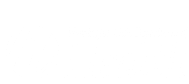 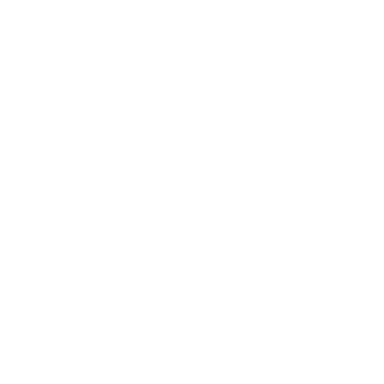 To request this document in another format, call 1-800-515-0127. Deaf or hard of hearing customers, please call 711 (Washington Relay) 
or email civil.rights@doh.wa.gov.Section 1: Food Establishment InformationSection 1: Food Establishment InformationSection 1: Food Establishment InformationSection 1: Food Establishment InformationSection 1: Food Establishment InformationEstablishment NameEstablishment NameEstablishment NamePhone(xxx) xxx-xxxxPhone(xxx) xxx-xxxxStreet (Physical Address)Street (Physical Address)CityZIPEmailContact NameContact NameTitle / PositionTitle / PositionTitle / PositionSection 2: Employees Must Report to Person in ChargeSection 2: Employees Must Report to Person in ChargeSection 2: Employees Must Report to Person in ChargeSection 2: Employees Must Report to Person in ChargeSection 2: Employees Must Report to Person in ChargeEmployees must report potential foodborne illness to the Person in Charge. 
Include the following items for employees to report in your employee health plan:Employees must report potential foodborne illness to the Person in Charge. 
Include the following items for employees to report in your employee health plan:Employees must report potential foodborne illness to the Person in Charge. 
Include the following items for employees to report in your employee health plan:Employees must report potential foodborne illness to the Person in Charge. 
Include the following items for employees to report in your employee health plan:SymptomsVomitingDiarrhea – loose stoolsJaundice – yellow skin or eyesSore throat with feverInfected woundsOther:      SymptomsVomitingDiarrhea – loose stoolsJaundice – yellow skin or eyesSore throat with feverInfected woundsOther:      SymptomsVomitingDiarrhea – loose stoolsJaundice – yellow skin or eyesSore throat with feverInfected woundsOther:      SymptomsVomitingDiarrhea – loose stoolsJaundice – yellow skin or eyesSore throat with feverInfected woundsOther:      Diagnosed IllnessesE.coli (“STEC” or Shiga-Toxin producing E. coli)SalmonellaShigellaHepatitis ANorovirusOther:      Diagnosed IllnessesE.coli (“STEC” or Shiga-Toxin producing E. coli)SalmonellaShigellaHepatitis ANorovirusOther:      Diagnosed IllnessesE.coli (“STEC” or Shiga-Toxin producing E. coli)SalmonellaShigellaHepatitis ANorovirusOther:      Diagnosed IllnessesE.coli (“STEC” or Shiga-Toxin producing E. coli)SalmonellaShigellaHepatitis ANorovirusOther:      HSPN/AExposure: For institutions that serve highly susceptible populations (HSP) like nursing homes.Food worker ate or prepared food implicated in a foodborne illness outbreakFood worker attended or worked in a facility with a confirmed foodborne illness outbreakFood worker lives in the same house with someone that works at or attended a place with a confirmed foodborne outbreakFood worker lives in the same household or eaten food prepared by a person with E.coli (“STEC”), Shigella, Salmonella Typhi, hepatitis A, jaundice, or norovirusOther:      Exposure: For institutions that serve highly susceptible populations (HSP) like nursing homes.Food worker ate or prepared food implicated in a foodborne illness outbreakFood worker attended or worked in a facility with a confirmed foodborne illness outbreakFood worker lives in the same house with someone that works at or attended a place with a confirmed foodborne outbreakFood worker lives in the same household or eaten food prepared by a person with E.coli (“STEC”), Shigella, Salmonella Typhi, hepatitis A, jaundice, or norovirusOther:      Exposure: For institutions that serve highly susceptible populations (HSP) like nursing homes.Food worker ate or prepared food implicated in a foodborne illness outbreakFood worker attended or worked in a facility with a confirmed foodborne illness outbreakFood worker lives in the same house with someone that works at or attended a place with a confirmed foodborne outbreakFood worker lives in the same household or eaten food prepared by a person with E.coli (“STEC”), Shigella, Salmonella Typhi, hepatitis A, jaundice, or norovirusOther:      Exposure: For institutions that serve highly susceptible populations (HSP) like nursing homes.Food worker ate or prepared food implicated in a foodborne illness outbreakFood worker attended or worked in a facility with a confirmed foodborne illness outbreakFood worker lives in the same house with someone that works at or attended a place with a confirmed foodborne outbreakFood worker lives in the same household or eaten food prepared by a person with E.coli (“STEC”), Shigella, Salmonella Typhi, hepatitis A, jaundice, or norovirusOther:      Potential Foodborne Illness IncidentsAny complaint of illness potentially linked to food must be reported to Person in ChargeOther:      Potential Foodborne Illness IncidentsAny complaint of illness potentially linked to food must be reported to Person in ChargeOther:      Potential Foodborne Illness IncidentsAny complaint of illness potentially linked to food must be reported to Person in ChargeOther:      Potential Foodborne Illness IncidentsAny complaint of illness potentially linked to food must be reported to Person in ChargeOther:      Section 3: Person in Charge Must Report to Health AuthoritySection 3: Person in Charge Must Report to Health AuthoritySection 3: Person in Charge Must Report to Health AuthoritySection 3: Person in Charge Must Report to Health AuthoritySection 3: Person in Charge Must Report to Health AuthorityPerson in Charge must immediately notify the local health department (and regulatory authority if not the same agency) of the following:Person in Charge must immediately notify the local health department (and regulatory authority if not the same agency) of the following:Person in Charge must immediately notify the local health department (and regulatory authority if not the same agency) of the following:Person in Charge must immediately notify the local health department (and regulatory authority if not the same agency) of the following:Food worker with jaundiceFood worker with diagnosed illness (see above), even if the worker has no symptomsReport of potential foodborne illness incident, such as a customer complaint of illnessOther:      Food worker with jaundiceFood worker with diagnosed illness (see above), even if the worker has no symptomsReport of potential foodborne illness incident, such as a customer complaint of illnessOther:      Food worker with jaundiceFood worker with diagnosed illness (see above), even if the worker has no symptomsReport of potential foodborne illness incident, such as a customer complaint of illnessOther:      Food worker with jaundiceFood worker with diagnosed illness (see above), even if the worker has no symptomsReport of potential foodborne illness incident, such as a customer complaint of illnessOther:      Section 4: Exclusion and RestrictionSection 4: Exclusion and RestrictionSection 4: Exclusion and RestrictionFood worker must not work if sick.Food worker must not work if sick.Exclusion: Food workers must not work in the food establishment until approved to return if they have:Diarrhea or vomiting. Food workers may not return until at least 24 hours after symptoms have gone away.Jaundice. Food worker may not return until approved by health department.Diagnosed foodborne illness. Food worker may not return until approved by the health department.Sore throat with fever (if working in a HSP facility). Food worker may return when symptoms have gone away.A previous infection with Typhoid Fever (Salmonella Typhi) within the past 3 months. Food worker may not return until approved by health department.Other:      Exclusion: Food workers must not work in the food establishment until approved to return if they have:Diarrhea or vomiting. Food workers may not return until at least 24 hours after symptoms have gone away.Jaundice. Food worker may not return until approved by health department.Diagnosed foodborne illness. Food worker may not return until approved by the health department.Sore throat with fever (if working in a HSP facility). Food worker may return when symptoms have gone away.A previous infection with Typhoid Fever (Salmonella Typhi) within the past 3 months. Food worker may not return until approved by health department.Other:      Restriction: Food workers may work but may not handle unpackaged food or clean/unwrapped utensils.Sore throat with fever. Food worker may return when symptoms have gone away.
Note: Food worker must be excluded if working in an HSP facility.Exposure to foodborne pathogens (if working in an HSP facility). Food worker may not return until approved by health department.Inflamed or pus-filled wound on the hand or wrist. Food worker may work unrestricted if wound can be covered – including a single-use glove if the wound is on the hand or wrist.Persistent sneezing, coughing, or runny nose.Restriction: Food workers may work but may not handle unpackaged food or clean/unwrapped utensils.Sore throat with fever. Food worker may return when symptoms have gone away.
Note: Food worker must be excluded if working in an HSP facility.Exposure to foodborne pathogens (if working in an HSP facility). Food worker may not return until approved by health department.Inflamed or pus-filled wound on the hand or wrist. Food worker may work unrestricted if wound can be covered – including a single-use glove if the wound is on the hand or wrist.Persistent sneezing, coughing, or runny nose.Section 5: Employee TrainingSection 5: Employee TrainingSection 5: Employee TrainingEmployee Training: Employees must be properly trained to prevent illness spreading through food. You must be able to show that employees have been trained on the information included in this document. Proof includes materials such as documents signed by staff or posting the training materials in staff areas.Employee Training: Employees must be properly trained to prevent illness spreading through food. You must be able to show that employees have been trained on the information included in this document. Proof includes materials such as documents signed by staff or posting the training materials in staff areas.Employee Training: Employees must be properly trained to prevent illness spreading through food. You must be able to show that employees have been trained on the information included in this document. Proof includes materials such as documents signed by staff or posting the training materials in staff areas.In addition to the reporting requirements in this document, employees must be trained on: (Check all that apply.) Handwashing	 Preventing Bare Hand Contact	 Other:      In addition to the reporting requirements in this document, employees must be trained on: (Check all that apply.) Handwashing	 Preventing Bare Hand Contact	 Other:      How are employees trained? Signs	 Video	 Read & Sign Document	 Other:      How are employees trained? Signs	 Video	 Read & Sign Document	 Other:      How often are employees trained? Once	 Quarterly	 Annually	 Other:      How often are employees trained? Once	 Quarterly	 Annually	 Other:      Worker Assignments: All food workers must be trained on employee health requirements.Worker Assignments: All food workers must be trained on employee health requirements.Worker Assignments: All food workers must be trained on employee health requirements.Who is supposed to train staff on employee health? (Check all that apply.) Owner	 Certified Food Protection Manager	 Person in Charge	 Other:      Who is supposed to train staff on employee health? (Check all that apply.) Owner	 Certified Food Protection Manager	 Person in Charge	 Other:      Section 6: Additional Facility-Specific InformationSection 6: Additional Facility-Specific InformationSection 6: Additional Facility-Specific InformationSection 7: Plan MaintenanceSection 7: Plan MaintenanceSection 7: Plan MaintenanceHow often is the plan reviewed and updated?	 Annually	 Other:      How often is the plan reviewed and updated?	 Annually	 Other:      Section 8: SignatureSection 8: SignatureSection 8: SignaturePlan prepared by:      Plan prepared by:      Plan prepared by:      	     	     	(xxx) xxx-xxxx	     	     	(xxx) xxx-xxxx	     	     	(xxx) xxx-xxxxSignature	DateSignature	DatePrinted Name	Phone